Красноштанов Юрий ЮрьевичExperience:Position applied for: 3rd OfficerDate of birth: 01.01.1989 (age: 28)Citizenship: UkraineResidence permit in Ukraine: NoCountry of residence: UkraineCity of residence: SevastopolPermanent address: Бориса Михайлова д.6, кв. 33.Contact Tel. No: +38 (069) 241-67-96 / +38 (099) 417-56-30E-Mail: Shtan@live.ruU.S. visa: NoE.U. visa: NoUkrainian biometric international passport: Not specifiedDate available from: 21.06.2010English knowledge: ExcellentMinimum salary: 3500 $ per month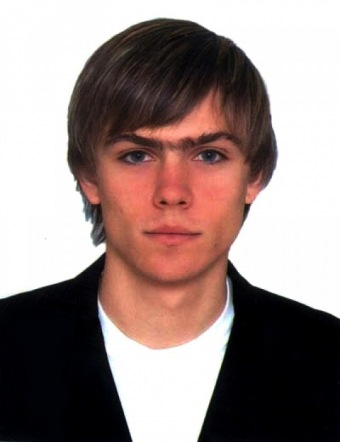 PositionFrom / ToVessel nameVessel typeDWTMEBHPFlagShipownerCrewing3rd Officer29.09.2009-02.04.2010Sidra ras LaffanChemical Tanker300007150 kwMonroviaWOQOD PetroleumСи ЛайнAble Seaman23.06.2008-17.02.2009Al Hamriyah StarShuttle Tanker7800012356 kwPanamaEmirates Shipping Co.Си ЛайнDeck Cadet29.09.2007-15.12.2007Venture VShuttle Tanker100003728 kwPanamaPrestige Maritime Co.&mdash;